收入支出决算总表  公开01表部门：共青团广水市委员会金额单位： 万元注：1.本表反映部门本年度的总收支和年末结转结余情况 。2.本套报表金额单位转换时可能存在尾数误差 。收入决算表公开02表共青团广水市委员会注：本表反映部门本年度取得的各项收入情况。支出决算表公开03表共青团广水市委员会注：本表反映部门本年度各项支出情况。财政拨款收入支出决算总表公开04表共青团广水市委员会注：本表反映部门本年度一般公共预算财政拨款 、政府性基金预算财政拨款和国有资本经营预算财政拨款的总收支和年末结转结余情况 。一般公共预算财政拨款支出决算表公开05表注：本表反映部门本年度一般公共预算财政拨款支出情况。一般公共预算财政拨款基本支出决算明细表公开06表共青团广水市委员会注：本表反映部门本年度一般公共预算财政拨款基本支出明细情况。一般公共预算财政拨款“三公 ”经费支出决算表公开07表部门：共青团广水市委员会金额单位：万元注：本表反映部门本年度“三公 ”经费支出预决算情况。其中，预算数为“三公 ”经费全年预算数，反映按规定程序调整后的预算数；决算数是包括当年一般公共预算财政拨款和以前 年度结转资金安排的实际支出。政府性基金预算财政拨款收入支出决算表公开08表部门：共青团广水市委员会金额单位：万元注：本表反映部门本年度政府性基金预算财政拨款收入 、支出及结转和结余情况。共青团广水市委员会2021年无政府性基金预算财政拨款收支。国有资本经营预算财政拨款支出决算表公开09表部门：共青团广水市委员会                                                金额单位：万元         注：本表反映部门本年度国有资本经营预算财政拨款支出情况。共青团广水市委员会2021年无国有资产资本经营预算财政拨款收支。收入收入收入支出支出支出项目行次金额项目行次金额栏次1栏次2一、一般公共预算财政拨款收入1128.58一、一般公共服务支出32119.34二、政府性基金预算财政拨款收入2二、外交支出33三、国有资本经营预算财政拨款收入3三、国防支出34四、上级补助收入4四、公共安全支出35五、事业收入5五、教育支出36六、经营收入6六、科学技术支出37七、附属单位上缴收入7七、文化旅游体育与传媒支出38八、其他收入8八、社会保障和就业支出399九、卫生健康支出4010十、节能环保支出4111十一、城乡社区支出4212十二、农林水支出4313十三、交通运输支出4414十四、资源勘探工业信息等支出4515十五、商业服务业等支出4616十六、金融支出4717十七、援助其他地区支出4818十八、 自然资源海洋气象等支出4919十九、住房保障支出5020二十、粮油物资储备支出5121二十一、国有资本经营预算支出5222二十二、灾害防治及应急管理支出5323二十三、其他支出5424二十四、债务还本支出5525二十五、债务付息支出5626二十六、抗疫特别国债安排的支出57本年收入合计27128.58本年支出合计58119.34使用非财政拨款结余28结余分配59年初结转和结余299.16年末结转和结余6018.403061总计31137.74总计62137.74项目项目本年收入合计财政拨款收入上级补助收入事业收入经营收入附属单位上缴收入其他收入功能分类 科目编码科目名称本年收入合计财政拨款收入上级补助收入事业收入经营收入附属单位上缴收入其他收入栏次栏次1234567合计合计128.58128.58201一般公共服务支出128.58128.5820129群众团体事务128.58128.582012901行政运行128.58128.58项目项目本年支出合计基本支出项目支出上缴上级支出经营支出对附属单位补助支 出功能分类 科目编码科目名称本年支出合计基本支出项目支出上缴上级支出经营支出对附属单位补助支 出栏次栏次123456合计合计119.34101.9317.42201一般公共服务支出119.34101.9317.4220129群众团体事务119.34101.9317.422012901行政运行119.34101.9317.42收     入收     入收     入支     出支     出支     出支     出支     出支     出项目行次金额项目行次合计一般公共预算财 政拨款政府性基金预算 财政拨款国有资本经营预算 财政拨款栏次1栏次2345一、一般公共预算财政拨款1128.58一、一般公共服务支出33119.34119.34二、政府性基金预算财政拨款2二、外交支出34三、 国有资本经营财政拨款3三、 国防支出354四、公共安全支出365五、教育支出376六、科学技术支出387七、文化旅游体育与传媒支出398八、社会保障和就业支出409九、卫生健康支出4110十、节能环保支出4211十一、城乡社区支出4312十二、农林水支出4413十三、交通运输支出4514十四、资源勘探工业信息等支出4615十五、商业服务业等支出4716十六、金融支出4817十七、援助其他地区支出4918十八、 自然资源海洋气象等支出5019十九、住房保障支出5120二十、粮油物资储备支出5221二十一、 国有资本经营预算支出5322二十二、灾害防治及应急管理支出5423二十三、其他支出5524二十四、债务还本支出5625二十五、债务付息支出5726二十六、抗疫特别国债安排的支出58本年收入合计27128.58本年支出合计59119.34119.34年初财政拨款结转和结余28年末财政拨款结转和结余609.249.24一般公共预算财政拨款2961政府性基金预算财政拨款3062国有资本经营预算财政拨款3163总计32128.58总计64128.58128.58部门：共青团广水市委员会项目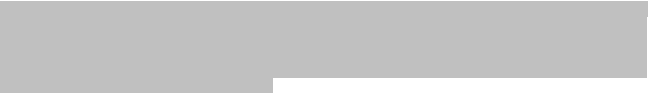 部门：共青团广水市委员会项目金额单位：万元本年支出金额单位：万元本年支出金额单位：万元本年支出功能分类 科目编码科目名称小计基本支出项目支出栏次栏次123合计合计119.34101.9317.42201一般公共服务支出119.34101.9317.4220129群众团体事务119.34101.9317.422012901行政运行119.34101.9317.42人员经费人员经费人员经费公用经费公用经费公用经费公用经费公用经费公用经费科目编 码科目名称决算数科目编 码科目名称决算数科目编 码科目名称决算数301工资福利支出75.75302商品和服务支出23.40307债务利息及费用支出30101基本工资18.2230201办公费10.9730701国内债务付息30102津贴补贴21.9530202印刷费1.1630702国外债务付息30103奖金17.2530203咨询费310资本性支出1.6530106伙食补助费30204手续费31001房屋建筑物购建30107绩效工资30205水费31002办公设备购置1.6530108机关事业单位基本养老保险缴费7.4030206电费0.3831003专用设备购置30109职业年金缴费30207邮电费0.2531005基础设施建设30110职工基本医疗保险缴费5.5930208取暖费31006大型修缮30111公务员医疗补助缴费30209物业管理费31007信息网络及软件购置更新30112其他社会保障缴费30211差旅费1.3331008物资储备30113住房公积金5.3230212因公出国（境）费用31009土地补偿30114医疗费30213维修（护）费1.3631010安置补助30199其他工资福利支出30214租赁费0.2031011地上附着物和青苗补偿303对个人和家庭的补助1.1330215会议费2.0031012拆迁补偿30301离休费30216培训费0.4031013公务用车购置30302退休费30217公务接待费1.9831019其他交通工具购置30303退职（役）费30218专用材料费31021文物和陈列品购置30304抚恤金30224被装购置费31022无形资产购置30305生活补助1.0330225专用燃料费31099其他资本性支出30306救济费30226劳务费399其他支出30307医疗费补助30227委托业务费39906赠与30308助学金30228工会经费1.9639907国家赔偿费用支出30309奖励金30229福利费39908对民间非营利组织和群众性自治组织补贴30310个人农业生产补贴30231公务用车运行维护费39999其他支出30311代缴社会保险费30239其他交通费用1.4030399其他对个人和家庭的补助0.1030240税金及附加费用30299其他商品和服务支出人员经费合计人员经费合计76.87公用经费合计公用经费合计公用经费合计公用经费合计公用经费合计25.05预算数预算数预算数预算数预算数预算数决算数决算数决算数决算数决算数决算数合计因公出国 （境）费公务用车购置及运行费公务用车购置及运行费公务用车购置及运行费公务接待费合计因公出国 （境）费公务用车购置及运行费公务用车购置及运行费公务用车购置及运行费公务接待费合计因公出国 （境）费小计公务用车购置 费公务用车运行 费公务接待费合计因公出国 （境）费小计公务用车购置 费公务用车运行 费公务接待费1234567891011123030031.9800001.98项目项目年初结转和结余本年收入本年支出本年支出本年支出年末结转和结余功能分类 科目编码科目名称年初结转和结余本年收入小计基本支出项目支出年末结转和结余栏次栏次123456合计合计项目项目本年支出本年支出本年支出功能分类 科目编码科目名称合计基本支出项目支出栏次栏次123合计合计